 Legal Resources for Parents and College-Bound Young Adults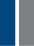 VIDEOSPlanning AheadBullying: Awareness, Prevention, & When to Get Involved Understanding Durable Power of Attorney in an Emergency for Parents & College Students Criminal ChargesCommon Legal Pitfalls for College Students Knowing the Importance of Consent Facing Criminal Charges in College Effects and Legal Consequences of Distracted Driving Cyber IssuesLegal Options to Combat Cyber-Bullying & Online Defamation Computers, Cybersecurity & Identity Theft in a College Environment VIRTUAL DISCUSSIONSJuly 10, 2024: Foster Swift 2nd Wednesday Lunch Break - Guide to Avoiding Legal Pitfalls & ConsequencesJuly 4, 2024: Michigan Business Network - Navigating Legal Challenges for Parents & College Bound Students - Part OneJuly 9, 2024: Michigan Business Network - Navigating Legal Challenges for Parents & College Bound Students - Part TwoRESOURCESFamily Educational Rights and Privacy Act (FERPA)HIPAA Authorization Form
The main contacts for this video series are: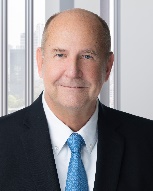 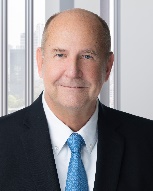 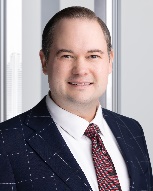 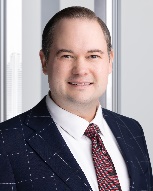 